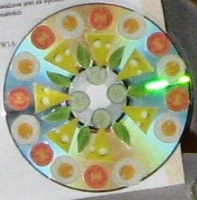 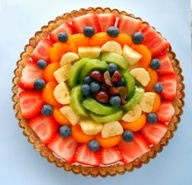 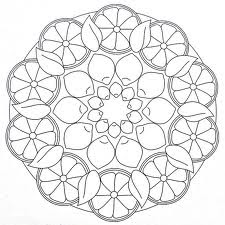 Pokoloruj  owocowe i warzywne  mandale.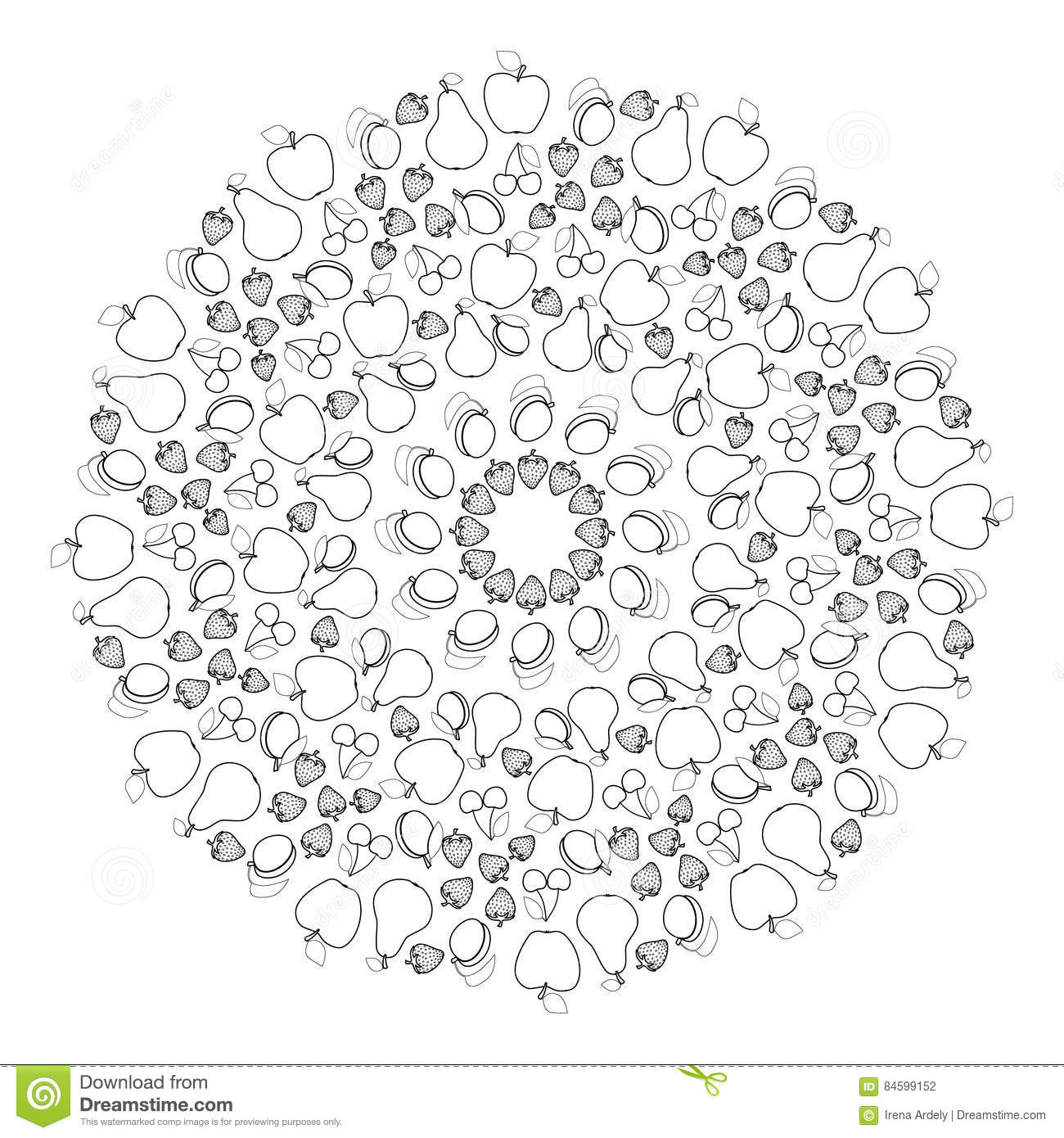 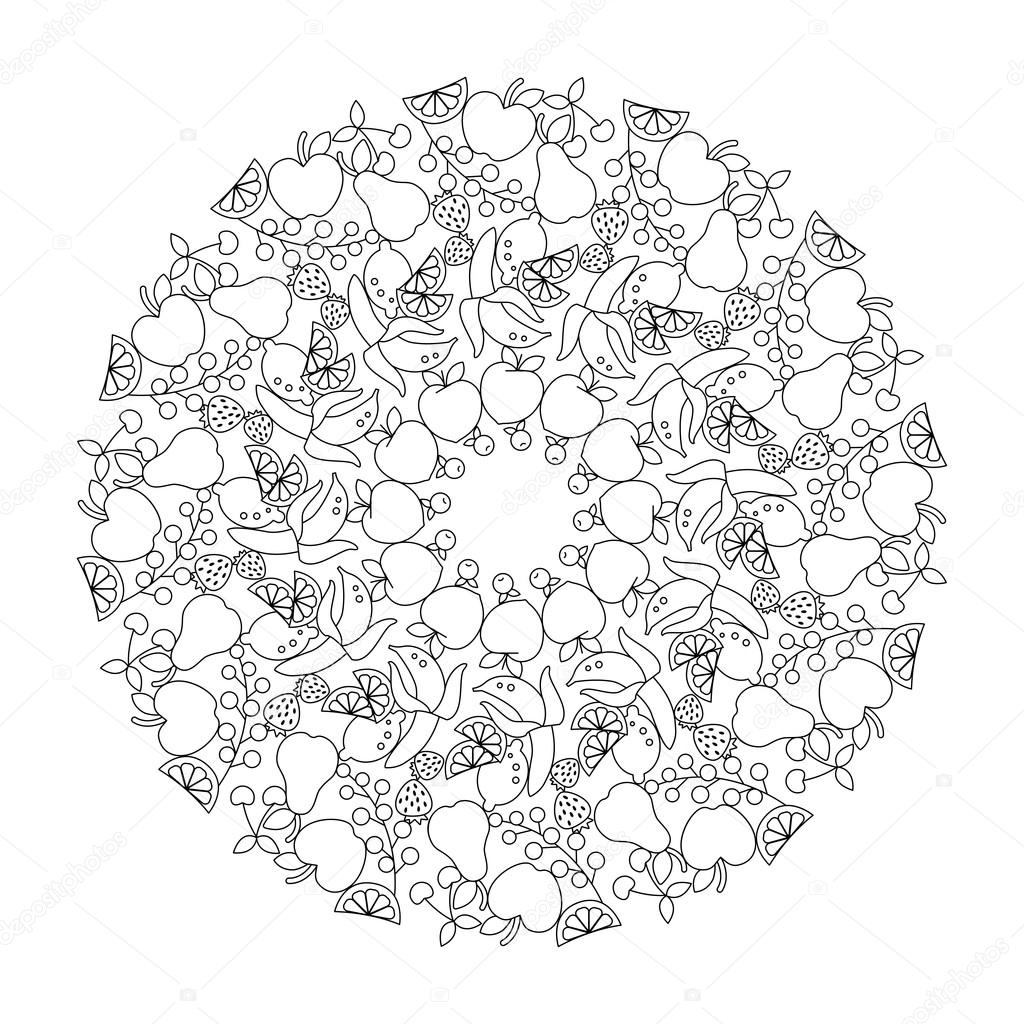 Warzywna   mandala